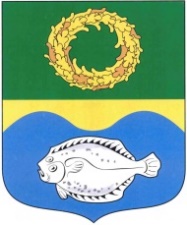 ОКРУЖНОЙ СОВЕТ ДЕПУТАТОВМУНИЦИПАЛЬНОГО ОБРАЗОВАНИЯ«ЗЕЛЕНОГРАДСКИЙ МУНИЦИПАЛЬНЫЙ ОКРУГКАЛИНИНГРАДСКОЙ ОБЛАСТИ»РЕШЕНИЕот 28 февраля 2024 г.                                                                           № 364Зеленоградск                                  О награждении медалью «За заслуги перед Зеленоградским муниципальным округом» В соответствии с Положением о награждении медалью «За заслуги перед Зеленоградским муниципальным округом», утвержденным решением окружного Совета депутатов Зеленоградского муниципального округа               от 28.02.2022 № 170, окружной Совет депутатов Зеленоградского муниципального округаРЕШИЛ:за высокое профессиональное мастерство и многолетний добросовестный труд в сфере местного самоуправления наградить медалью «За заслуги перед Зеленоградским муниципальным округом» Шегеду Елену Николаевну.Глава Зеленоградского муниципального округа                                     Р.М. Килинскене